Муниципальное бюджетное дошкольное образовательное учреждение«Детский сад №65 «Семицветик» общеразвивающего вида с приоритетным осуществлением деятельности  по познавательно-речевому направлению развития детей»Конспект НОД по пластилинографиитема: «Воздушные шары» (коллективная раота)(группа детей дошкольного возраста 4-5 лет)Подготовила: воспитатель Татаринова Т. Аг. Алапаевск2022г.Цели занятия:
1.Закрепить умение раскатывать комочки пластилина кругообразными движениями.
2.Научить преобразовывать шарообразную форму в овальную прямыми движениями ладоней.
3.Научить прикреплять готовую форму на плоскость путем равномерного расплющивания по поверхности основы.
4. Развивать эстетическое и образное восприятие.
5. Учить детей придумывать новое окончание известного литературного произведения, описывать поступки героев, учить давать им оценку.

Материал для занятия:
- шаблон для коллективной работы с нарисованными контурами разноцветных шариков, размер А3;
- пластилин 5 цветов;
- воздушный шар красного цвета для организации игровой ситуации;
- салфетка для рук;
- доска для лепки.

Ход занятия
1. Организационная часть
Педагог показывает детям воздушный шарик.
Педагог. Ребята, у нас сегодня гость. Кто его узнал, как его зовут?
Дети. Воздушный шарик.
Педагог. Какого он цвета?
Дети. Красного.
Педагог. Какой формы шарик?
Дети. Он круглый.
Педагог. А как вы думаете, каким образом шарик к нам попал?
Ответы детей.
Педагог. Верно, шарик прилетел к нам по воздуху, ведь он очень «легкий, воздушный, ветерку послушный». Знаете, дети, у него был друг, тоже воздушный шарик, но с ним случилась беда, он лопнул.
Послушайте, как это произошло.
Шар надутый две подружки
Отнимали друг у дружки -
Весь перецарапали.
Лопнул шар, а две подружки
Посмотрели — нет игрушки.
Сели и заплакали.
А. Шибаев
Педагог. Как вы думаете, из-за чего поссорились подружки?
Дети. Из-за шарика.
Педагог. А почему?
Ответы детей.
Педагог. Почему они заплакали?
Ответы детей.
Педагог. Как нужно было играть?
Ответы детей.
Педагог. Правильно, подружки не сумели договориться. Ребята, а давайте придумаем другой финал этого стихотворения.
( Ответы детей – творческое рассказывание).
Педагог. А я вот знаю девочек, которые поступили иначе.
Подарили нашей Варе
Шарик с красным петушком,
Ой, какой красивый шарик!
Все мечтают о таком.
Но поднялся ветер вдруг,
Шарик выхватил из рук.
Улетает легкий шарик
Высоко под облака.
Чуть не плачет наша Варя:
Очень жаль ей петушка.
Ребятишки собрались,
Все кричат и смотрят ввысь.
Подошла к подружке Таня:
— Ну чего же мы стоим?
Шарик твой мы не достанем,
Так давай играть с моим.
Посмотри: цветок на нем,
Будем с ним играть вдвоем!
3. Александрова
Педагог. Что можно сказать про этих девочек, какие они?
Ответы детей.
Педагог. Верно, нужно играть вместе, даже если игрушка одна. Наш гость с радостью поиграет с вами.

Дети встают в кружок около педагога, который предлагает сначала надуть шарик, который по дороге в детский сад немного сдулся.
Физкультминутка
Воздух мягко набираем (вдох),
Шарик красный надуваем (выдох).
Пусть летит он к облакам (вдох),
Помогу ему я сам! (Выдох.)
Затем педагог по очереди бросает шарик детям.
Сегодня все ликуют.
В руках у детворы
От радости танцуют
Воздушные шары,
Легкие, воздушные,
Ветерку послушные.
Желтый, красный, голубой,
Выбирай себе любой.
Я. Аким

2. Практическая часть
Педагог. Шарику очень понравилось с вами играть. Он мне шепнул, что вы очень хорошие ребята, но ему все же грустно оттого, что его верный друг лопнул в руках у девочек, и шарик теперь один на целом свете. Давайте, дети, поможем нашему гостю обрести друзей. Сегодня мы с вами изобразим разноцветные шарики с помощью пластилина.

Практическая часть (коллективная работа)
Во время работы рекомендуется провести дыхательную гимнастику и разминку для рук (сидя за столами).
Шарик красный
Воздух мягко набираем,Ладошки, сжатые в кулачки, прижаты друг к другу. Вдох.
Шарик красный надуваем.Расправить пальчики, соединить подушечки пальцев правой и левой рук так, чтобы получился «шарик». Выдох.
Шарик тужился, пыхтел,Руки в положении надутого «шарика». Вдох.
Лопнул он и засвистел:Руки сжаты в кулачок. Выдох со звуком: «Т-с-с-с-с!»

3. Заключительная часть
После выполнения работы педагог с шариком в руках обходит столы детей, каждого хвалит за выполненную работу от имени шарика.
В конце занятия провести подвижную игру «Пузырь».
Взявшись за руки, дети вместе с педагогом становятся в тесный круг и начинают «раздувать пузырь»: при каждой строчке текста игры все неторопливо шагают назад, получается большой растянутый круг, на последних словах дети бегут в центр круга, после этого игра начинается сначала.
Раздувайся пузырь,
Надувайся большой,
Оставайся такой,
Да не лопайся!
Пых-х-х!
А закончить игру можно так. Когда пузырь лопнет, педагог говорит: «Полетели маленькие пузырьки, полетели, полетели, полетели...». Дети разбегаются в разные стороны.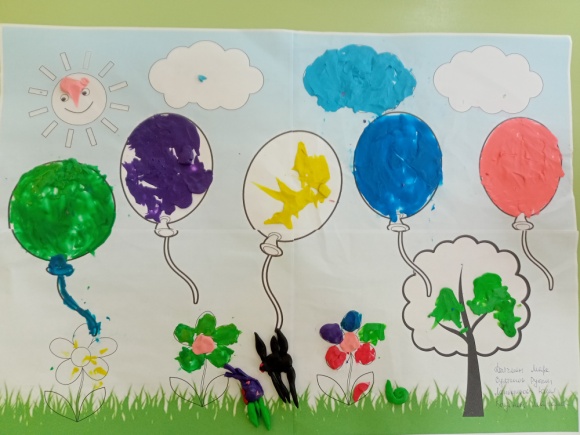 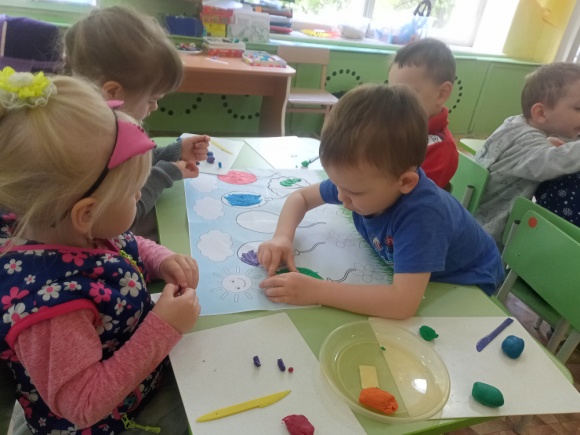 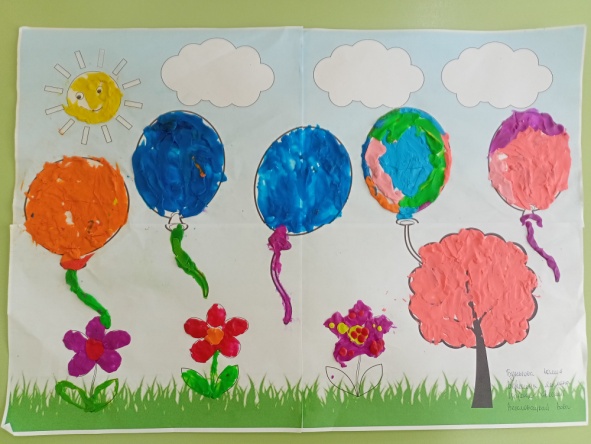 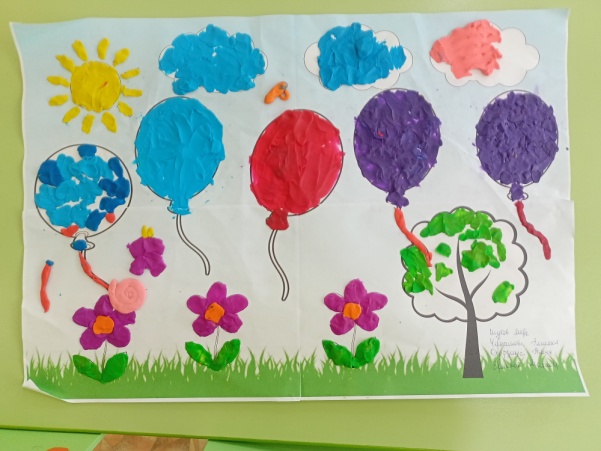 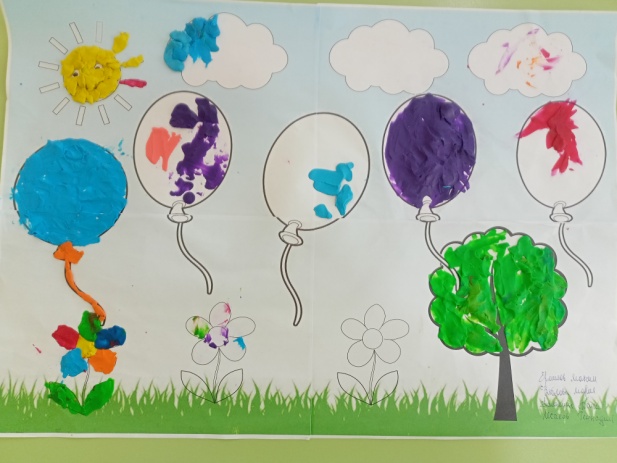 